Восстановление пароля в домене mosreg.ruЭти пароли используются для подключений через Cisco AnyConnect к сервисам mosreg.ru. Пароли для Cisco AnyConnect одинаковые во всех сервисах.В браузере перейти на портал https://pass.mosreg.ru/login.Нажать ссылку «Забыли пароль».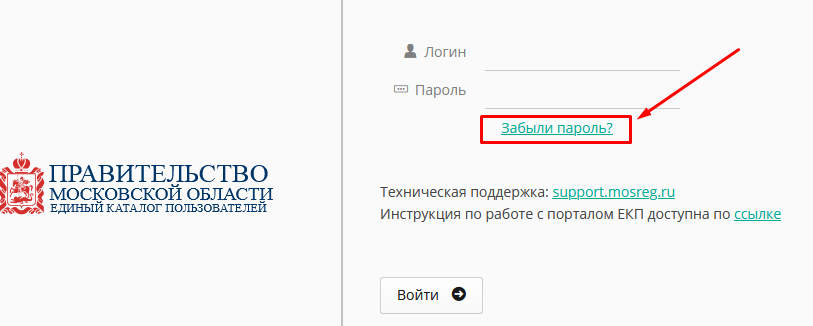 Ввести имя своей учетной записи и нажать «Восстановить пароль».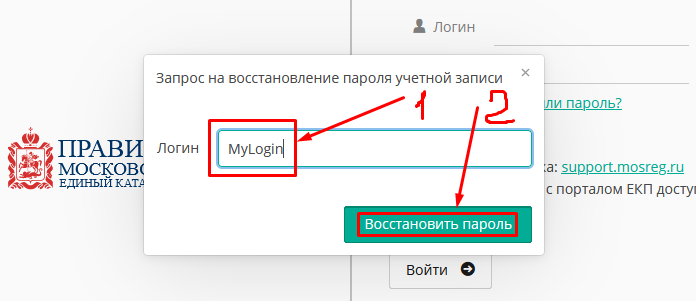 Проверить номер телефона, нажать «Да».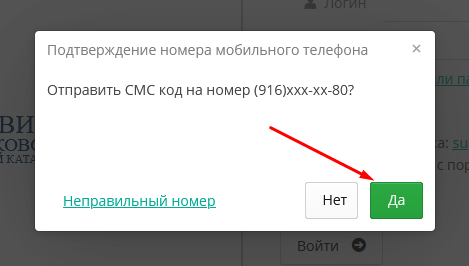 На ваш телефон придет СМС с цифровым кодом. Ввести код в поле и нажать «Подтвердить».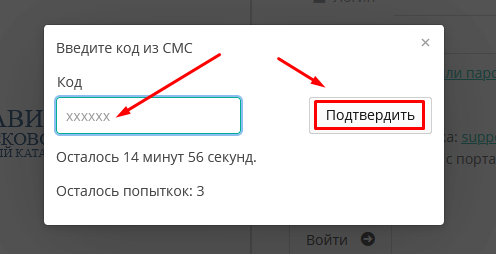 Вы попадете в Единый каталог пользователей. На левой стороне страницы нажать «Сменить пароль».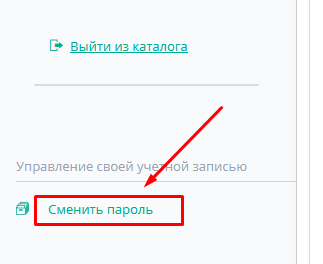 Далее вы можете сгенерировать пароль автоматически (А), или задать свой (Б). 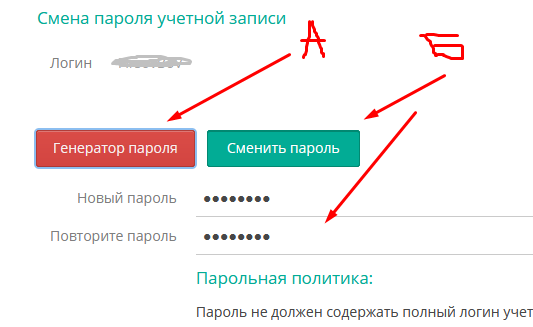 Полученный или заданный пароль сохранить, для дальнейшего использования.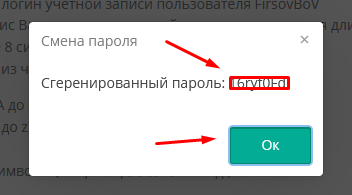 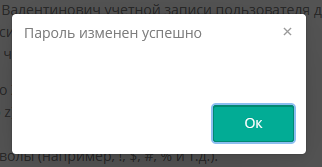 